Project OverviewProject SummaryFinancial OverviewBenefits OverviewNB Additional benefit tables may be added up to a maximum of 7Strategic AlignmentPrioritisationSustainability (Estates-only)Equipment and Estates (if applicable)Risks, Assumptions, Constraints and DependenciesAdditional InformationApprovals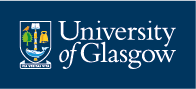 Investment Application Form[Project / Investment Title]Funding Requested: [insert amount]Presented to: [insert governance body]Sponsor: [insert sponsor name]Author: [insert author name] Project / Investment Plan CodeSubmission DateSubmission TypeDelivered ByDetails on what will be delivered (max 500 words)Investment Plan Funding SourceAmount already approvedAdditional amount requested nowTotal amount requested to dateTotal per Investment PlanExternalFundingXYX + YType of Spend / Cost CategoryCosts incurred to dateCosts to completeTotal project costsTOTALTimingCurrent YearYear 1Year 2Year 3Year 4Year 5Year 6+Total SpendPrimary BenefitPrimary BenefitType / OutcomeDescriptionOwnerValueDirect financial impactHow will this be measured?TimingSecondary BenefitSecondary BenefitType / OutcomeDescriptionOwnerValueDirect financial impactHow will this be measured?TimingTertiary BenefitTertiary BenefitType / OutcomeDescriptionOwnerValueDirect financial impactHow will this be measured?TimingTimingCurrent YearYear 1Year 2Year 3Year 4Year 5Year 6+Total Financial BenefitsMain strategic themeAdditional strategic themesAdd in additional strategic themesHealth & Safety/ RegulatoryBusiness ContinuitySustainabilityStrategic AlignmentCapability & CompetitionPlease give further details of the impact this investment will have on sustainabilityKPIEmbodied CarbonOperational CarbonOperational EnergyWaterIndoor Environment QualityWasteOther EnvironmentTarget Being Set?Why / Why Not?What is the Strategy?Equipment CostBuilding/LocationEstates CostEstates Investment Support ContactDate sent to Estates(for installation cost)DescriptionMitigation/CommentRisk 1Risk 2Risk 3AssumptionsConstraintsDependenciesOtherAny further relevant pointsAny further documentation presented as part of this applicationApprovals (Governance/Name)Date